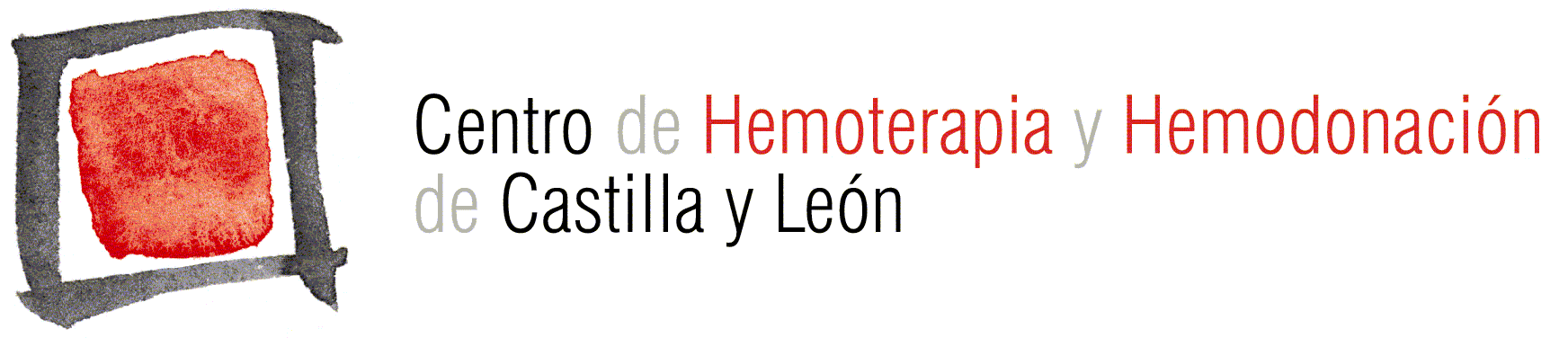 DATOS DEL DONANTEDeclarleído el texto  del dorso de esta hoja entendido los motivos que excluyen  la donación de sangre, así como las preguntas referentes a mi historia médicaFirmaDATOS DE LA DONACIÓNLa SANGRE es un tejido que, utilizado para el tratamiento de pacientes, puede salvar muchas vidas. Es muy importante que la donación que va a efectuar no entrañe riesgos para , porque no se encuentre en las mejores condiciones para efectuar la donación, ni para el paciente que la va a recibir, porque pueda transmitirle enfermedades. Por  si ha realizado  de riesgo  transmisión de enfermedades (uso de drogas, mantener relaciones sexuales con múltiples)en los últimos  meses ha tenido relación sexual, aunque sea con protección, con una persona que pueda Pueden donar sangre total o aféresis las personas con una edad entre 18 y 65 años y con un peso no inferior a 50 kg. Los hombres pueden donar sangre total un máximo de 4 veces al año y las mujeres 3 veces al año.Antes de la donación le serán realizados los controles sanitarios preceptivos (tensión arterial, pulso, hemoglobina). Tras la donación su sangre será fraccionada en componentes (plaquetas, plasma, etc.) e comprobará su grupo sanguíneo y se realizarán para  transmisión de sida, hepatitis y sífilis. Si sus análisis son positivos, su sangre no será transfundida. Se le notificarán los resultados que puedan ser impedimento para seguir donando.Con motivo de la donación se pueden producir, ocasionalmente, efectos adversos transitorios como por ejemplo unhematoma en el punto de punción venosa, mareos o desmayos..CUESTIONARIOPor favor leaatentamente y conteste SÍ o NO a cada pregunta.		¿Se ecuentra bien de salud?	_____.		¿Ha tenido catarro, gripe, fiebre, diarrea o alguna otra infección en los últimos 1 días?	_____.		¿Ha sufrido pérdida de peso injustificada, fiebre injustificada o inflamación ganglionar?	_____.		¿Toma alguna medicación?¿Ha tomado Aspirina en los últimos 5 días?	_____.		¿Ha tomado alguna vez?	_____.		¿Se ha vacunado en las últimas 4 semanas o se ha realizado algún tratamiento dental en l últim ?	_____.		¿hepatitis, tuberculosis, brucelosis, toxoplasmosis, sífilis gonorrea?	_____.		¿Ha convivido con un  de hepatitis o ha estado expuesto a contagio en ?	_____.		¿Ha padecido alguna vez convulsiones, desmayos o epilepsia?	_____.		¿Padece o ha padecido cáncer, enfermedad de bronquios o pulmón, enfermedad del riñón o diabetes?	_____1.		¿Ha tenido o tiene alguna enfermedad  corazón (infarto, angina de pecho, arritmia), o trombosis?	_____1.		¿Ha sido hospitalizado u operado o le han realizado una endoscopia en los últimos  meses?	_____1.		¿Le han practicado tatuajes, perforaciones corporales (piercing), o acupuntura en?	_____1.		Si es mujer ¿Ha estado embarazada en? 	_____1.		¿Ha en los últimos  meses?	_____.		¿Ha recibido trat con hormona de crecimiento o hay en su familia algún caso de Enf. de Creutzfeldt-Jakob?	_____.		¿Va a realizar actividades peligrosas (piloto, c. de autobús, operador de grúa, montañero…) después de donar?	_____.		¿Ha residido en el Reino Unido más de 1 año acumulativo entre los años 1980 a 1996, ambos inclusive?	_____Nombre ……………………………………………………………………………………………………………………………………………………………………………………………………………………………………..……………………………………………………………………………………………..……………………………………………………………………………………………..……………………………………………………………………………………………..……………………………………………………………………………………………..……………………………………………………………………………………………..……………………………………………………………………………………………..……………………………………………………………………………………………..……………………………………………………………………………………………..……………………………………………………………………………………………..……………………………………………………………………………………………..……………………………………………………………………………………………..…………………………..………………..………………..………………..…………………………….…………………………….…………………………….Fecha de nacimiento …………….…………………….Fecha de nacimiento …………….…………………….Fecha de nacimiento …………….…………………….Fecha de nacimiento …………….…………………….Fecha de nacimiento …………….…………………….Provincia de nacimientoProvincia de nacimientoProvincia de nacimientoProvincia de nacimiento………………………………………….………………………………………….………………………………………….………………………………………….Lugar extracciónLugar extracciónLugar extracción……….………………………………….………………………………….………………………………….…………………………PesoPesoPeso…………………………………………………………………………………………………………HbHbHbHb…………………Fecha extracciónFecha extracciónFecha extracción…………………………………………………………………………………………………………………………………………T. arterialT. arterialT. arterial……………/…………..……………/…………..……………/…………..……………/…………..HoraHoraHora…………………………………………………………………………………………………………………………………………Pulso Pulso Pulso Apto:Apto:Apto:Apto: Sí     NoMotivo de exclusión ……………………………………………………………………………………hasta……………Motivo de exclusión ……………………………………………………………………………………hasta……………Motivo de exclusión ……………………………………………………………………………………hasta……………Motivo de exclusión ……………………………………………………………………………………hasta……………Motivo de exclusión ……………………………………………………………………………………hasta……………Motivo de exclusión ……………………………………………………………………………………hasta……………Motivo de exclusión ……………………………………………………………………………………hasta……………Motivo de exclusión ……………………………………………………………………………………hasta……………Motivo de exclusión ……………………………………………………………………………………hasta……………Motivo de exclusión ……………………………………………………………………………………hasta……………Motivo de exclusión ……………………………………………………………………………………hasta……………Motivo de exclusión ……………………………………………………………………………………hasta……………Motivo de exclusión ……………………………………………………………………………………hasta……………Motivo de exclusión ……………………………………………………………………………………hasta……………Motivo de exclusión ……………………………………………………………………………………hasta……………Motivo de exclusión ……………………………………………………………………………………hasta……………Motivo de exclusión ……………………………………………………………………………………hasta……………Motivo de exclusión ……………………………………………………………………………………hasta……………Motivo de exclusión ……………………………………………………………………………………hasta……………Tipo de donación:Tipo de donación:Tipo de donación:Tipo de donación: Sangre total Sangre total Af Af Af AfResponsable selecciónResponsable selecciónResponsable selecciónResponsable selecciónResponsable selección………………………………………………………………………………………………………………………………………………………………………………Firma:Firma:Firma:Firma:Firma:Firma:Firma:Firma: extracción extracción extracción………………………………………………………………………………………………………………………………Balanza/Máq. nº Balanza/Máq. nº Balanza/Máq. nº Balanza/Máq. nº Balanza/Máq. nº …………………………………………………………………………………………………………Tiempo Tiempo …………………